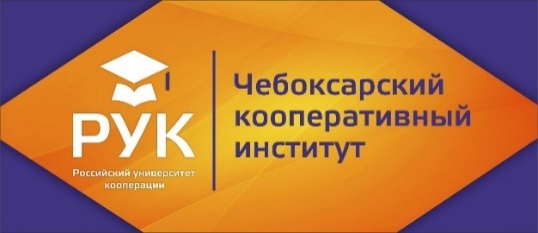 ЧЕБОКСАРСКИЙ КООПЕРАТИВНЫЙ ИНСТИТУТ (ФИЛИАЛ) РОССИЙСКОГО УНИВЕРСИТЕТА КООПЕРАЦИИПРОГРАММА ДНЯ ОТКРЫТЫХ ДВЕРЕЙ КОЛЛЕДЖА 16 марта 2019 ГОДАУважаемые педагоги и учащиеся 7-11-х классов!Чебоксарский кооперативный институт (филиал) Российского университета кооперации приглашает Вас на День открытых дверей колледжа Чебоксарского кооперативного института (филиала) Российского университета кооперации, который состоится 16 марта 2019 года с 11.00 до 14.00 час. В рамках Дня открытых дверей будут проводиться викторины, игры, олимпиады, мастер-классы, встреча с руководством института, заведующими кафедрами, деканом колледжа, знакомство с материально-технической базой института. Ждем вас, ваших воспитанников и их родителей! Будет познавательно и интересно!Адрес института: г. Чебоксары, проспект М. Горького, 24, тел. 41-98-35.Программа  проведения Дня открытых дверей колледжа 16 марта  2019 года ВремяМероприятиеМесто проведения10.30-12.00Регистрация участников и встреча гостей  Дня открытых дверей холл института11.45-12.00Демонстрация фильма об институтеактовый зал12.00-12.20Выступление представителей ректоратаВыступление декана колледжа Лохоновой Г.М.актовый зал12.20-12.45Презентация специальностей колледжа актовый зал12.45-12.50Ознакомление с Правилами приема 2019 года Навигация по Дню открытых дверейактовый залРабота площадок11.00 час. - 12.00 час.Работа площадок11.00 час. - 12.00 час.Работа площадок11.00 час. - 12.00 час.Лекция на тему «История русского языка: церковно-славянский аспект»Центр духовно-нравственного развития студенческой молодежи128 ауд. Корсакова Л.Е., доцент кафедры гуманитарных дисциплин и иностранных языковАрт-терапия «Жизнь в ярких красках»116 ауд.Яшмейкина О.Н., педагог-психолог колледжаРодительский клуб «Найдем индивидуальную траекторию обучения ребенка вместе!»137 ауд. Малофеева О.В., начальник отдела продвижения образовательных услуг и профориентационной работы Мастер-класс «Чудо из салфеток»148 ауд. ст. преподаватель кафедры технологии продукции общественного питанияТрифонова А.Ю.Тренинг на определение образовательной траектории «Чек-лист счастливой профессии» л.з 3менеджер по работе с клиентами ОПОУиПР Яковлева Е.Н. Работа площадок13.00 час. - 14.00 час.Работа площадок13.00 час. - 14.00 час.Работа площадок13.00 час. - 14.00 час.Родительский клуб «Найдем индивидуальную траекторию обучения ребенка вместе!»л.з 3 Малофеева О.В., начальник отдела продвижения образовательных услуг и профориентационной работы Тренинг для родителей и педагогов «Дети все видят»л.з. 3Яшмейкина О.Н., педагог-психолог колледжаМастер-класс: «Решение задач по теории чисел профильного уровня ЕГЭ по математике»л.з 6Баран В.И., доцент кафедры информационных технологий и математикиМастер-класс «Собери компьютер»144 ауд.доценты кафедры информационных технологий и математики Портнов М.С., Речнов А.В.Познавательная игра для школьников по страноведению англоязычных стран147 ауд.доценты кафедры гуманитарных дисциплин и иностранных языков: Фадеева К.В., Толстова Е.В. Семенов А.А., Белов А.Г. Конкурс чтецов «Поэтическая капель»Центр духовно-нравственного развития студенческой молодежи128 ауд. Корсакова Л.Е., доцент кафедры гуманитарных дисциплин и иностранных языковОлимпиада по обществознанию для учащихся 8-9 классов108 ауд.Чопенко Л.С., доцент кафедры гуманитарных дисциплин и иностранных языковМастер-класс «Криминалистическое исследование следов (трасология)»226 ауд. Павличенко М.В., к.ю.н., доцент кафедры криминологии и правоохранительных органов Васильев И.И. ст. преподаватель кафедры криминологии и правоохранительных органов Мастер-класс «Составление фоторобота предполагаемого преступника» 226 ауд. Павличенко М.В., к.ю.н., доцент кафедры криминологии и правоохранительных органов Васильев И.И. ст. преподаватель кафедры криминологии и правоохранительных органов Мастер-класс «Криминалистическое исследование документов с выявлением признаков подделки»226 ауд. Павличенко М.В., к.ю.н., доцент кафедры криминологии и правоохранительных органов Васильев И.И. ст. преподаватель кафедры криминологии и правоохранительных органов Экскурсия по объектам кафедры криминологии и правоохранительных органов: лаборатории криминалистики и криминалистическому полигонуСавельев В.В., к.ю.н., доцент, зав. кафедрой криминологии и правоохранительных органовДискуссия «Правомерное поведение и правонарушение несовершеннолетних» 233 ауд. Филиппова В.П., доцент кафедры административного и финансового праваГураль Е.А., преподаватель СПО кафедры административного и финансового праваЛекция –презентация: «Профессия «ЮРИСТ» – путь к успеху»222 ауд. Змиевский Д.В., доцент кафедры частного праваИванов С.А., преподаватель СПО кафедры частного праваЛекция «Ответственность несовершеннолетних за совершение правонарушений против собственности»212 ауд. Купцов В.А., доцент кафедры уголовного права и судопроизводстваЛекция-дискуссия «Ответственность несовершеннолетних за совершение правонарушений против собственности»212 ауд. Купцов В.А., доцент кафедры уголовного права и судопроизводства Турнир «Знатоки профессий»	321 ауд.Данилова Н.В., доцент кафедры менеджментапреподаватели СПО кафедры менеджмента: Петрова Е.Г., Неустроева А.С.Познавательная игра «Логистический батл»312 ауд.Никитина Л.П., преподаватель СПО кафедры торгового дела и товароведенияВикторина «Путешествие в мир коммерции»311 ауд. Асадова С.Ю., преподаватель СПО кафедры торгового дела и товароведенияМастер-класс «Знай товары и учись их оценивать»307 ауд. Михайлова Л.В., зав. кафедрой торгового дела и товарове-дения, доцентВикторина «Юный экономист»Зал интерактивного обучения(библиотека) ст. преподаватель кафедры экономики Гришина Л.А.,преподаватель СПО кафедры экономики Воронцова Е.П.Лекция «Налоговая система Российской Федерации. Значение экономического мышления»116 ауд. Сильвестрова Т.Я, зав. кафедрой экономики, профессорУрок финансовой грамотности «Создание собственного бизнеса»137 ауд. Соколова А.Г., доцент кафедры финансов,Осипов А.М.-зам. директора ООО «Мир Ломбардов»Викторина «С бухгалтерским учетом мы на ты» 415 ауд. Преподаватели кафедры бухгалтерского учета:  Антонова М.В., Кондрашова О.Р.Квест «Составляем бухгалтерский баланс»415 ауд. Преподаватели кафедры бухгалтерского учета:  Антонова М.В., Кондрашова О.Р.Презентация «Бухгалтер в цифровой экономике»415 ауд. Никандрова Р.С., доцент кафедры бухгалтерского учета Видео-ролик «Будни аудитора»; Видео-ролик «Трудоустройство бухгалтера»415 ауд. Преподаватели кафедры бухгалтерского учета:  Антонова М.В., Кондрашова О.Р.Лекция «Основы здорового питания»237 ауд.Андреева М.Г., доцент кафедры технологии продукции общественного питания Мастер –класс «Кофе-арт»148 ауд. ст. преподаватель кафедры технологии продукции общественного питанияТрифонова А.Ю.;преподаватель СПО Дмитриева И.В.